DELO NA DALJAVOObseg in ploščina paralelograma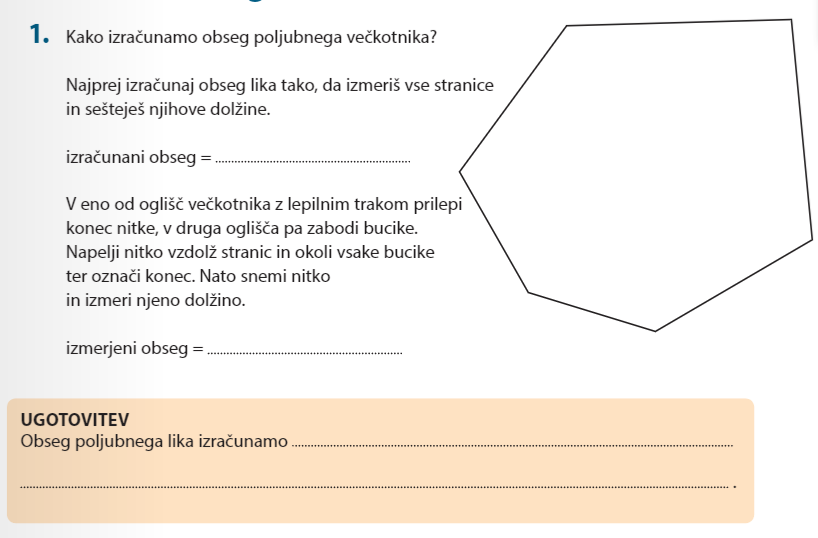 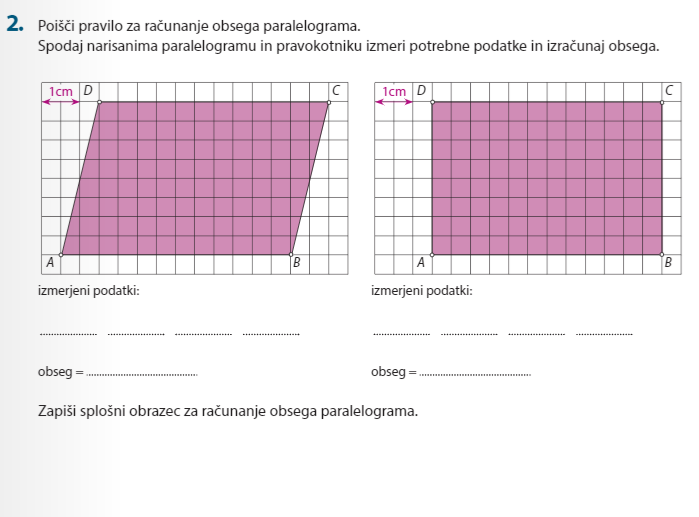 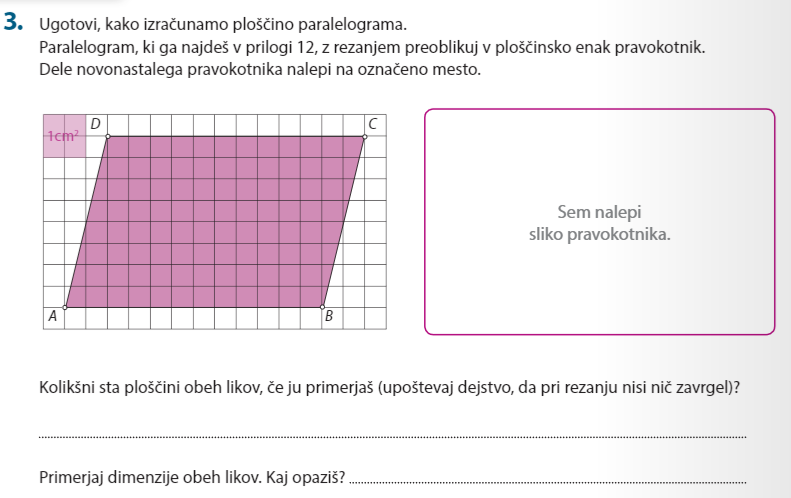 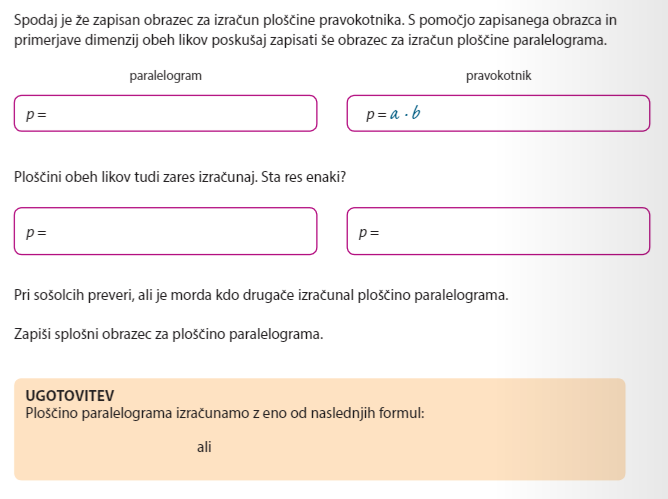 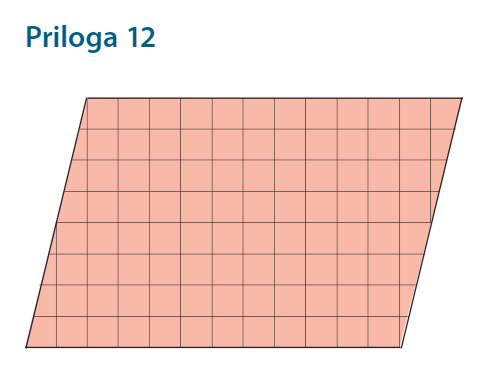 